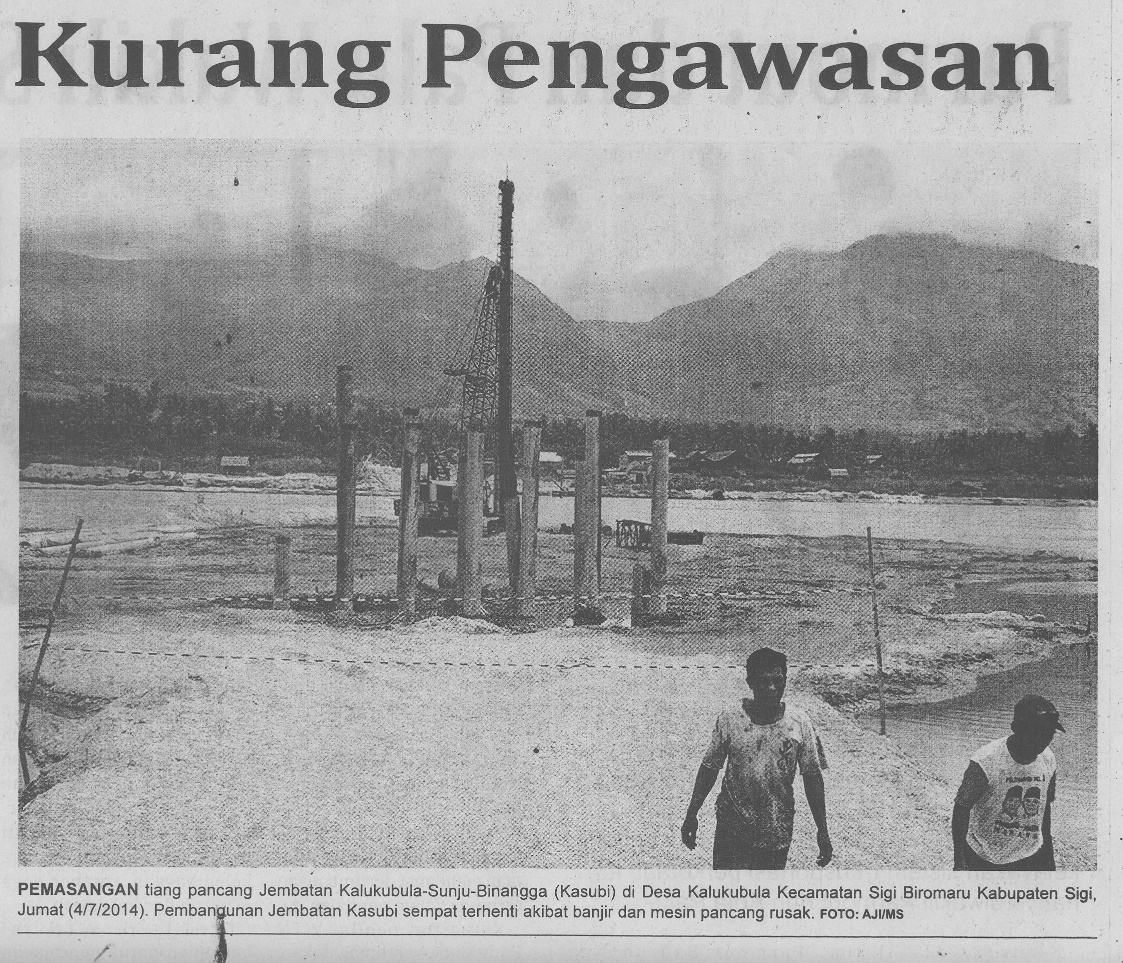 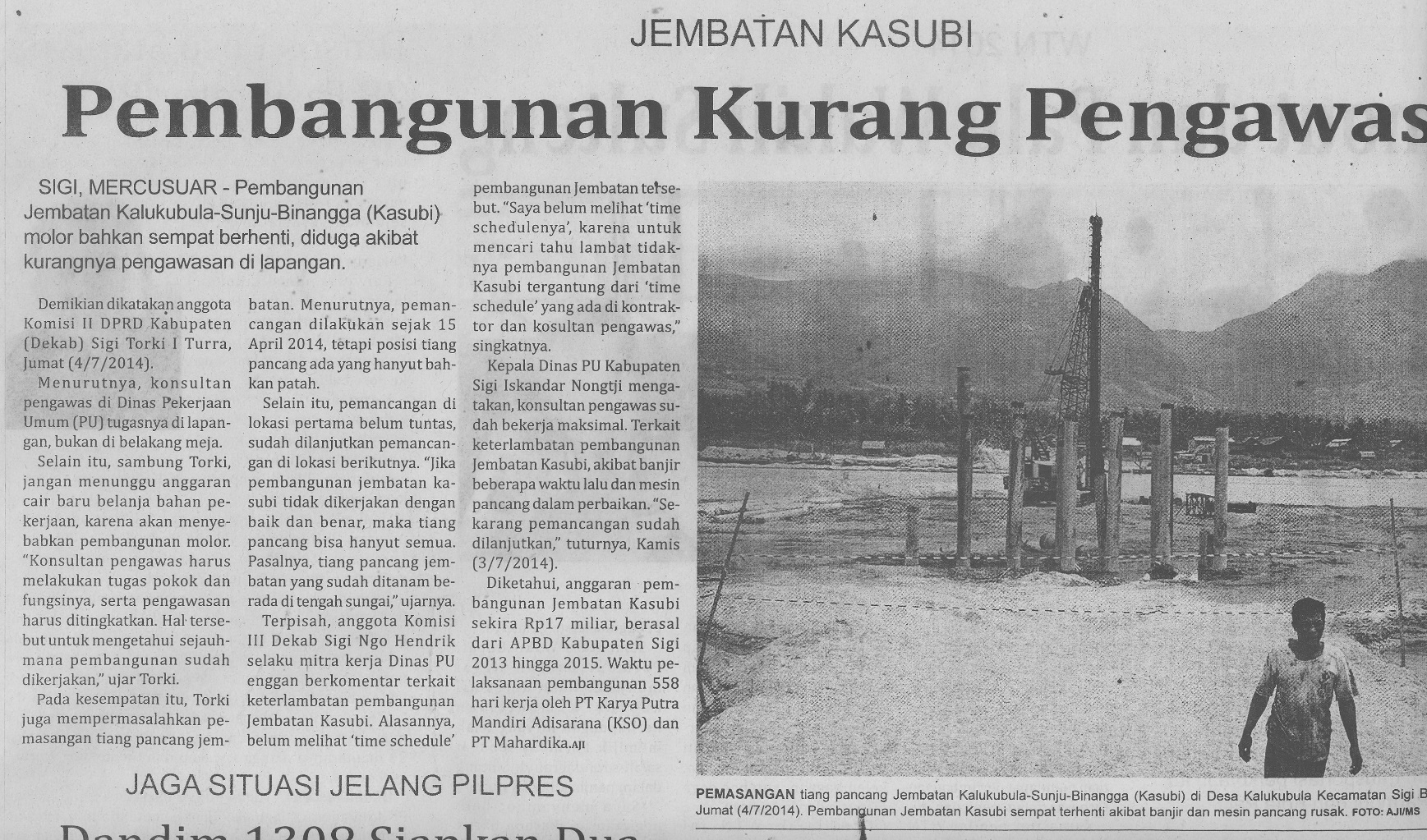 Harian    :MercusuarKasubaudSulteng IHari, tanggal:Sabtu, 05 Juli 2014KasubaudSulteng IKeterangan:Halaman 14  Kolom 01-06KasubaudSulteng IEntitas:Kabupaten SigiKasubaudSulteng I